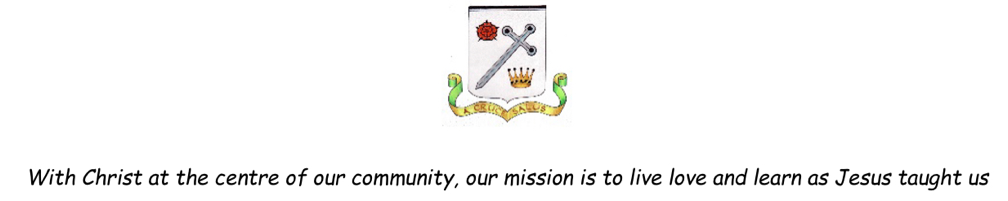 History Progression in Key SkillsYear GroupKey SkillsYear 1Year 2Demonstrate awareness of the lives of significant individuals in the past who have contributed to national and international achievementsYear 3Year 4Describe and compare some of the characteristic features and achievements of the earliest civilisations including where and when they appeared.Demonstrate knowledge of an aspect or theme in British History that extends their chronological knowledge beyond 1066.Year 5Describe links and contrasts within and across different periods of time including short-term and long-term time scales.Construct responses to historical questions and hypotheses that involve selection and organisation of relevant historical information including dates and terms.Demonstrate knowledge of Ancient Greece including greek life and achievements and their influence on the western world.Year 6Analyse links and contrasts within and across different periods of time including short-term and long-term time scales.Construct informed responses to historical questions and hypotheses that involve thoughtful selection and organisation of relevant historical information including appropriate dates and terms.Demonstrate knowledge of an aspect or theme in British history that extends their chronological knowledge beyond 1066.